STANDARD THREE 2012MATHEMATICSWrite the missing numbersI.	46, ____, ____, ____, 50, ____2.	98, ____, ____, 101, ____Work out3.	38	4.	46+ 52	+ 275.	270	6.	453+ 435	- 23I7.	523	8.	86-   II4	- 449.	56	I0.	800I 6.      5 girls have _______ fingersI 7.      Which number is smaller?69 or 96 ________I 8.      The seventh month of of the yearis ______________________Write the numbers in words orfiguresI 9.      One hundred and twenty four___________20.     640 _________________________________________________2I .      Seventy seven ______________22.     I 48 _________________________________________________23.     20 = _____________________24.     Two hundred and seven____________________-8	- I0025.	5 +	= I7Fill in the next number26.              + 3 = 23II.	14, 16, 18, ______27.	40 -	= I5I 2.	65, 75, 85, _____28.	- 10 = 53I 3.	6, 9, 12, _____29.	I 5 +	= 75I 4.	Multiply 4 by 5 =I 5.	Take away 65 from 98 =Arrange from the largest to the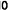 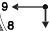 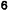 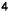 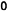 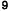 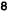 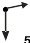 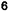 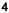 smallest30.	I 20, I 29, I 22, I 25__________________________3I	68, 78, 65, 79, 67__________________________32.	Jane has 68 oranges. Rose hasI 02 oranges. How many orangesdo they have altogether?________________________33.	500 = ______ hundreds34.	5 hens have ________ wings35.	460 = _____ hundreds______ tens______ ones36.	320 = ____ + ____ + ____37.	700 = ________ hundreds38.	2 hundreds 0 tens 4 ones =44.      Shs        Cts76         20+ 33         4045.     Shs        CtsI 05       70- 60       I046.      Wks      Days5          2+ 10           347.     Wks        Days45               7- 33               5What time is it?48.___________39.	Add 78 to 142=It is ______________40.	5x8=49.4I .	6x742.	I0   5 =43.	30  6 =It is ______________50.     Sixty minutes = ________ hourEXCEL ASSESSMENT TEST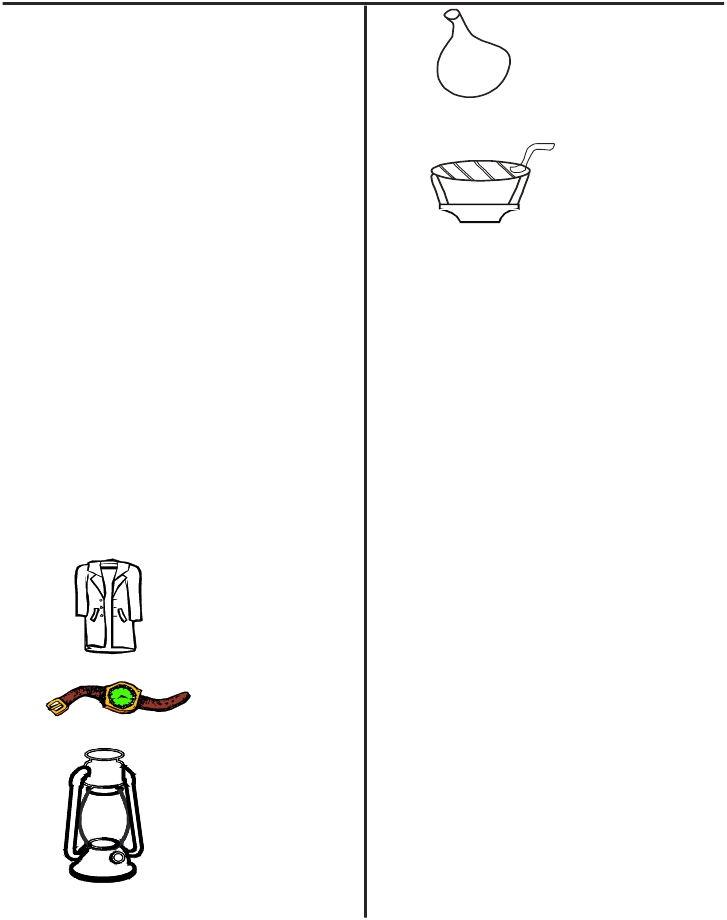 EXCEL EXAMA1DictationSTANDARD THREE 2012ENGLISH14.1.	_________________________2.	_________________________3.	_________________________4.	_________________________5.	_________________________Fill in the missing letters6.	C___mb7.	Br___ ___k8.	g___m___9.	Na___l10.	F___r___st___________15.___________(Gourd, Lantern, Boat, Coat, Watch)Write the words correctly16.     kbear           _______________17.     comewel    _______________18.     ghtni             _______________19.     endfir           _______________20.	thingsoem _______________Name the pictures11.12.__________________________Write the opposite of the words21.     Woman       _______________22.     Stand up    _______________23.     Forget         _______________24.     Morning      _______________25.	Come	_______________13._____________Write these words in singularEg.	Children - Child26.	Families	________________27.	Shelves	________________28.	Libraries	________________29.	Potatoes	________________Match the words40.     Traffic          cloth41.     Table            board42.     Break           lights43.     After             noon44.     Notice          fast30.	Houses	________________Use ‘Will’ or ‘Shall’ to makeUse ‘have to’ or “has to” to fillthe gaps31.	Children __________cut their hairshort.32.	The door ____________ to beclosed.33.	The boy ______________ goto hospital.34.	The classroom _____________be cleaned everyday.questions45.     ___________ you play with me?46.     ___________ come with you?47.     ___________ we go for lunch.48.     __________ he be late to school.Fill in the missing sounds49.     I could hear the dog _________50.     A snake _________________(hisses, brays)Write the past tense35.	Make	________________36.	Watch	________________37.	Give	________________38.	Sweep	________________39.	Collect	________________EXCEL ASSESSMENT TESTEXCEL EXAMA1ImlaDARASA LA TATU 2012KISWAHILIKamilisha vitendawil au1.	____________________2.	____________________3.	____________________4.	____________________5.	____________________Andika wingi au umoja6.	Funguo	_______________7.	Jembe	_______________8.	Uso	_______________9.	Misumari  _______________10.   Wauguzi   _______________Jibu maamkizi11.   Umeshindaje?_____________12.   Shikamoo? _______________13.   Habari yako? _____________14.   Hamjambo? ______________15.   Umeamkaje? _____________(Vyema, Njema, Marahaba,Hatujambo)methali16.   Mtaka yote hukosa _________17.   Ukicheka anacheka, ukiliaanalia _______________18.   Mfalme mwenye jicho jekundu_________________19.   Bendera hufuata ___________20.   Ajenga nyumba lakini hanamikono ______________(upepo, jua, yote, ndege, kioo)Jaza pengo21.   Di___ ___ sha22.   Pere___ ___ nd___23.   Go___ ___ ro24.   Uf___ng___ ___25.   Mw___ ___ ___ liAndika majina vizuri26.   unoki           _____________27.   siala             _____________28.   langom       _____________29.   mawasati _____________30.   laubiri          _____________Kanusha sentensi hizi31.   Mti ulikatwa._______________________32.   Mtoto anacheza._______________________33.   Kisu kilipotea._______________________34.   Shamba lililimwa._______________________35.   Ninasoma kitabu._______________________Andika kinyume cha majinayaliyopigwa msitari41.   Chai hii ni baridi._______________42.   Nitaenda shuleni asubuhi._______________43.   Keti chini ya mti._______________44.   Rafiki yangu ni mwembamba._______________45.   Mti huu ni mrefu sana._______________Andika kwa maneno autarakimu36.   Mia tano na themanini na tatu.__________________37.   485  ____________________________________________38.   Hamsini na saba. __________39.   374  ____________________________________________40.   Mia mbili ishirini na nne._______________________Chagua neno sahihi kukamilishasentensi46.   Vyura _________ ndani ya maji.(imo, wamo, zimo)47.   Penseli mbili _______ kabatini.(wamo, yumo, zimo)48.   Kisu ___________ jikoni.(kiko, yuko, iko)49.   Huu ni mkoba ______________(mzuri, kizuri, vizuri)50.   Yule ni mnyama ____________(wabaya, mbaya, mabaya)EXCEL ASSESSMENT TEST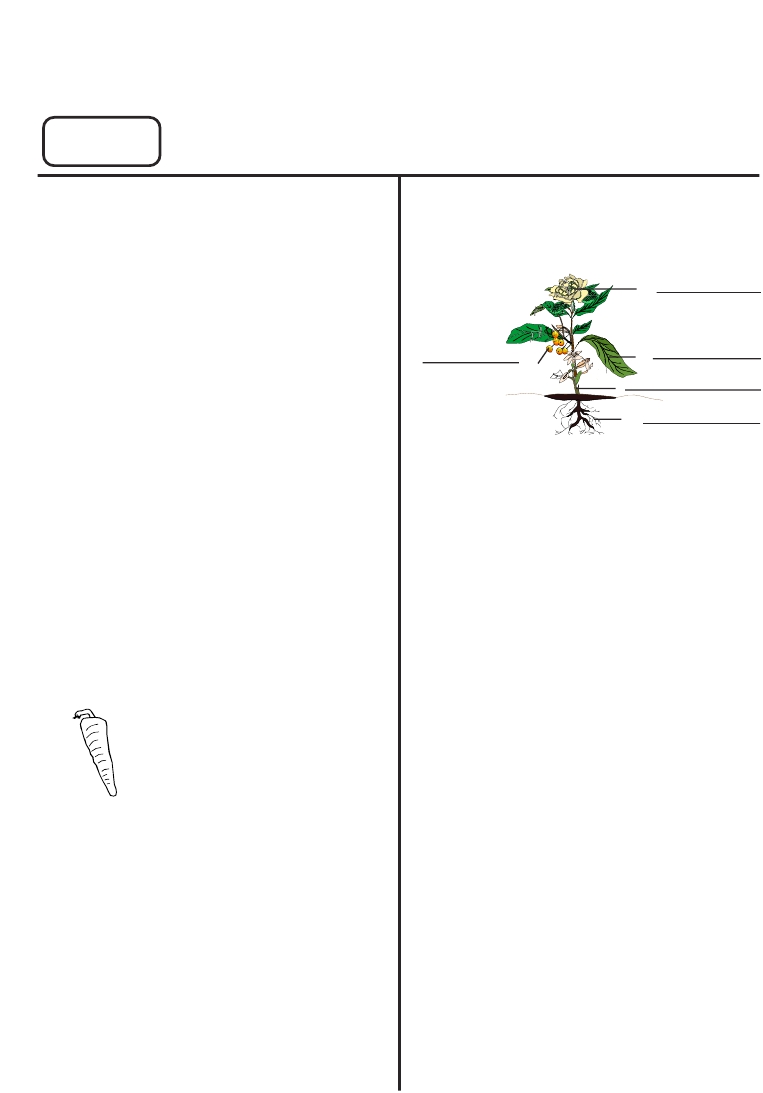 EXCEL EXAMA1STANDARD THREE 2012SCIENCE1.	The growing of a seed into a newplant is called ______________(weeding, growing, germination)2.	The sign used to show how theweather is, is called weather_____________ (chart, symbol)14.     A string produces sound when__________ (hit, plucked, struck)Name the plant153.	There is _____________ inside a1816balloon. (water, soil, air)4.	Plants grow from _____________(seeds,  flowers,  roots)5.	A bird uses its ___________ toeat food. (mouth, beak, hand)6.	________ is the sense organ fortaste. (Mouth, Tongue, Eye)7.	We should always boil _________water. (bathing, drinking, washing)8.	Warm clothes should be wornon a _____________ day.(cold, hot, warm)9.	We can eat ____________without cooking.(maize, beans, carrot)10.	The body of an insect has ______parts. (2, 6, 3)11.	We wash our hands ___________eating food. (before, after, when)12.	A _____________ can kill us bypoisoning. (bird, snake, tick)13.	_________ is formed when lightis stopped by something.(Light, Shadow, Sign)171920.     You can make circular shadowusing a _______________(book, ball, table)21.     We can remove __________ fromwater. (milk, sand, sugar)22.     A sheep gives us meat called__________ (beef, pork, mutton)23.     We eat food to _________(grow, be sick, be thin)24.     The sense organ for touch is__________ (tongue, skin, eye)25.     Food eaten at noon is called_________________________(breakfast, lunch, supper)26.     ________ is a personal item.(Cup, Chair, Towel)27.     ___________ is a useful animal.(Donkey, Snake, Fly)28.     I can play with my kite when it is___________ (rainy, calm, windy)29.	Which one is not a source of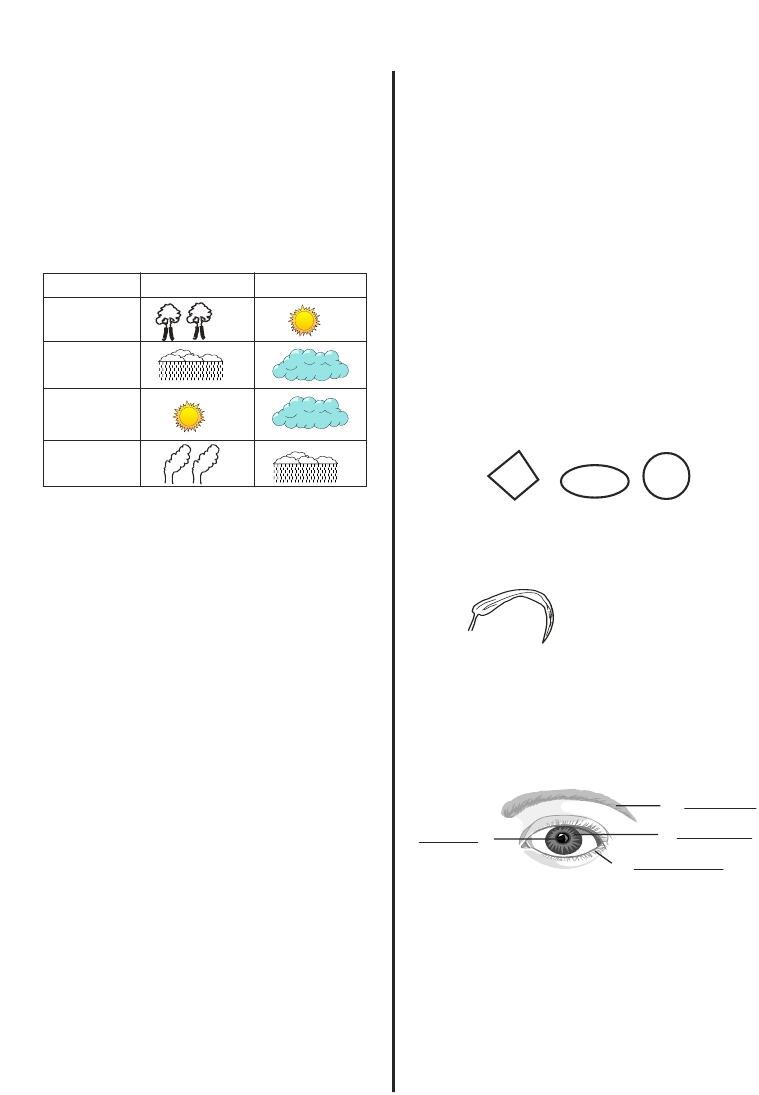 water? ________________(Rain, Tap, River)30.	Young plants are called ________(plants, flowers, seedlings)Use the weather record to answerquestionsDay	Morning	AfternoonMondayTuesdayWednesday38.     Very bright light can spoil our_________________(hands, face, eyes)39.     Dirty hands can bring ________ tous. (food, water, diseases)40.     We sit near a fire when it is_____________ (hot, warm, cold)41.     A ___________ keeps rats andsnakes away from home.(cat, dog, rat)42.     We must use _________ utensilsto keep diseases away.(dirty, clean, big)Thursday43.A                 B              C31.	The weather was _____________on Monday afternoon.(calm, rainy, sunny)32.	Mother used an umbrella on______________ morning.(Tuesday, Monday, Thursday)33.	People wore __________ clotheson Tuesday. (heavy, light)34.	Clothes dried well on __________(Tuesday, Thursday, Monday)35.	We can use ____________ toWheel ___________ makes workeasier.44.                             This is a _______ leaf.(bean, mango, maize)45.     ________________ can be usedto make rollers.(Maize cobs, stones, Maize)Name the parts of the eye.46make a place beautiful.(leaves, stones, flowers)36.	After making our models we dry494847them in the _________________(sun, shade, rain)37.	Movements that people make withtheir bodies to say something arecalled _________________(movements, gestures)(eyebrow, iris, pupil, eye lashes)50.     A farmer can use _____________soil to grow his crops.(clay, sand, loam)EXCEL ASSESSMENT TEST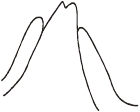 EXCEL EXAMA1STANDARD THREE 2012SOCIAL STUDIES1.	A ______________ is used toshow direction.(map, compass, water)2.	A ______________ is a low lyingland. (hill, valley, plain)3.	Rivers, mountains and valleys arecalled ____________ features.(physical, visual, many)4.	Using water from a lake to growcrops is called _______________(growing, watering, irrigation)5.	Water from a dam can be used toproduce _________________(electricity, sun, food)6.	____________ gives us wood andfirewood. (Forest, River, Hill)7.	People who keep only animals arecalled ______________(farmers, pastoralists, animals)8.	__________ come to our countryto watch animals and mountains.(People, Tourists, Teachers)9.	Plants that grow in a swamp arecalled ________________(plants, trees, reeds)10.                             This is a ___________(valley, river, mountain)11.     Teachers mark books in the____________________(staffroom,  library,  store)12.     _____________ keeps the school.clean.(Teachers, Parents, Pupils)13.The weather is _______________(hot, calm, rainy)14.     Rivers that never dry up are called_________________________(seasonal, permanent)15.     Branches of trees can break whenthere is strong _______________(wind, sun, rain)16.     __________ makes us look smartat school.(Bags, Friends, Uniform)17.	Forests, animals and rivers are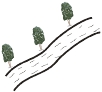 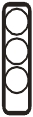 _____________________(goods, resources, things)18.	A ______________ can do badthings to us.(teacher, friend, stranger)19.	We should walk home _________to avoid strangers harming us.(alone, in groups)20.	We should ride a bicycle on the_____________ side of the road.(left, right, centre)21.	The things that children must haveto grow well are ______________(rights, friends)22.	The __________ helps us to knowwhat we learn everyday in class.(uniform, timetable, chairs)23.	A hut is a _____________ house.(modern, traditional, permanent)24.	____________ is a dangerousanimal. (Dog, Cat, Lion)25.	People who live around our schoolare called ________________(neighbours, teachers, farmers)26.	We get water from_____________(road, river, valley)27.                             A zebra crossing iswhere ____________cross the road.(people, zebras,cars)28.     When it is hot we drink________________(tea, water, milk)29.     Road signs makes it ___________to cross the road.(bad, safe, dangerous)30.     ______________ are sent to ourschool by the government.(Teachers, Parents, Pupils)EXCEL ASSESSMENT TESTEXCEL EXAMA1STANDARD THREE 2012C.RE1.	God cares for plants by givingthem ______________(rain, clothes)2.	Jesus was laid on a ___________(box, bed, manger)3.	I say ______________ when I amgiven a gift.(sorry, please, thank you)4.	The Bible ___________ us whenwe are wrong.(corrects,  beats,  sees)5.	Flowers makes our compound_______________(smell, clean, beautiful)6.	Jesus changed ______________into wine. (tea, water, milk)7.	_________________ was a taxcollector.(Zaccheaus, Lazarus, Peter)8.	When we _____________ ourparents, we shall live longer.(disobey, beat, obey)9.	Jesus healed __________ lepers.(10, 12, 7)10.	____________ helped Eli in thetemple. (Isaac, Samuel, Jacob)11.	The Bible is divided into ________parts. (7, 2, 12)12.     Jesus was born on ____________day.(Christmas, Easter, Pentecost)13.     Children are ___________ fromGod. (things, blessings, people)14.     ___________ is a useful insect.(Mosquito, Bee, Ant)15.     Jesus attended a wedding at_________________(Cana, Shunem, Egypt)16.     God gave Hannah a son called_________________(Eli, Jacob, Samuel)17.     The good samaritan helped a_____________ man.(happy, wounded, healthy)18.     Joseph was sold by his _________(brothers, father, sisters)19.     Jesus wants us to help the____________(rich, needy)20.     Jesus healed a blind man called_____________(Lazarus, Bartimaeus, John)EXCEL ASSESSMENT TESTEXCEL EXAMA1STANDARD THREE 2012C.RE1.	God cares for plants by givingthem ______________(rain, clothes)2.	Jesus was laid on a ___________(box, bed, manger)3.	I say ______________ when I amgiven a gift.(sorry, please, thank you)4.	The Bible ___________ us whenwe are wrong.(corrects,  beats,  sees)5.	Flowers makes our compound_______________(smell, clean, beautiful)6.	Jesus changed ______________into wine. (tea, water, milk)7.	_________________ was a taxcollector.(Zaccheaus, Lazarus, Peter)8.	When we _____________ ourparents, we shall live longer.(disobey, beat, obey)9.	Jesus healed __________ lepers.(10, 12, 7)10.	____________ helped Eli in thetemple. (Isaac, Samuel, Jacob)11.	The Bible is divided into ________parts. (7, 2, 12)12.     Jesus was born on ____________day.(Christmas, Easter, Pentecost)13.     Children are ___________ fromGod. (things, blessings, people)14.     ___________ is a useful insect.(Mosquito, Bee, Ant)15.     Jesus attended a wedding at_________________(Cana, Shunem, Egypt)16.     God gave Hannah a son called_________________(Eli, Jacob, Samuel)17.     The good samaritan helped a_____________ man.(happy, wounded, healthy)18.     Joseph was sold by his _________(brothers, father, sisters)19.     Jesus wants us to help the____________(rich, needy)20.     Jesus healed a blind man called_____________(Lazarus, Bartimaeus, John)EXCEL ASSESSMENT TESTEXCEL EXAMA1STANDARD THREE 2012READINGRead the following words1.	Library	9.	Register2.	Cross	10.   Ground3.	Uniform	11.   Comb4.	Play	12.   Mattress5.	Games	13.   Seedlings6.	Beyond	14.   Needle7.	Assembly	15.   Left8.	DirectionRead these sentences16.   My seedlings have grown well.17.   There is nobody in the house.18.   The teacher is teaching.19.   An antelope looks like a gazelle.20.   Some drivers do not read road signs.Read the passageLast week, our teacher told us about poor families. Their homes weredemolished by heavy tractors. She asked pupils to pray for them and telltheir parents about them. The pupils brought food, clothes and blankets toschool. The teacher thanked the pupils and the parents for their kindness.EXCEL ASSESSMENT TESTEXCEL EXAMA1DARASA LA TATU 2012KUSOMASoma maneno haya1.	Masanduku	9.	Kiranja2.	Mwanafunzi	10.   Kipindupindu3.	Mgomba	11.   Gwaride4.	Mwepesi	12.   Nyenze5.	Bahasha	13.   Nyangumi6.	Ng’ombe	14.   Mkokoteni7.	Wengine	15.   Ninafyeka8.	BatamzingaSoma sentensi16.   Mjusi anatambaa juu ya ukuta.17.   Nyumba yetu ipo karibu na msitu.18.   Kuna mwezi na nyota nyingi angani usiku.19.   Uvutaji wa sigara ni hatari kwa afya.20.   Miti ni mapambo ya mazingira.Soma taarifaAfya nzuri ni muhimu maishani mwetu. Ni vibaya kutia vidole puani namdomoni. Unapokohoa, funikia mdomo wako kwa mikono. Watoto wenginehupenda kuomba peremende iliyo midomoni mwa wenzao. Nawa mikonoutokapo chooni ili uepuke magonjwa.